Phebe (Hudson) Quackenbush1820 - 1864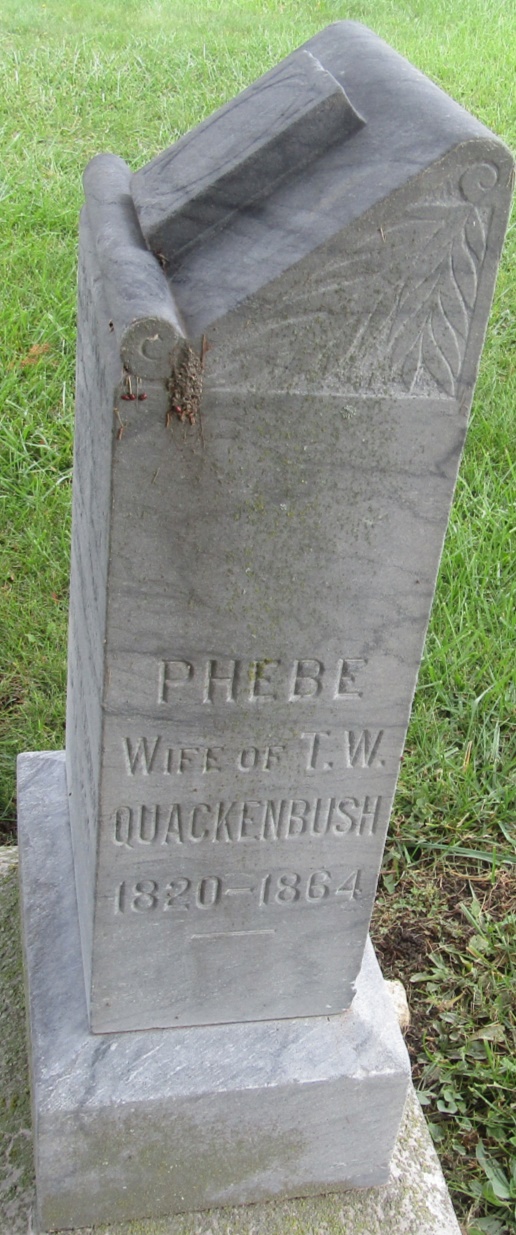 No further information found at this time